INSTRUCTIONS   (Please PRINT all information clearly)Complete Section 1, 2, 3 and 4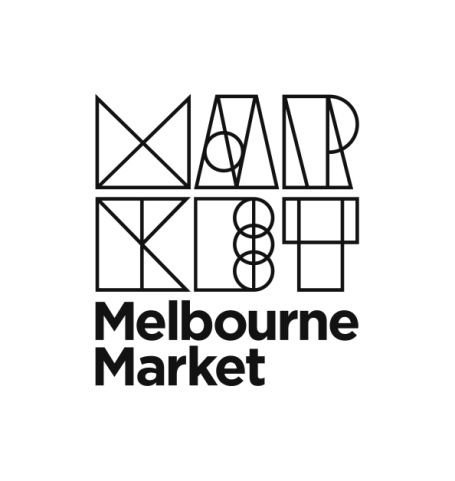 Return this form via one of the following methods:Deliver to the Customer Service Centre, Tenancy 80, Fruit & Vegetable Buyers’ WalkEmail to info@melbournemarket.com.au Mail to Melbourne Market Authority, Customer Service Centre, 80/35 Produce Drive, Epping, VIC 3076For Customer Service Centre queries Ph: 9258-61231.NOMINEE DETAILS (Person applying for the award)Full nameFull nameFull nameFull nameCompanyCompanyCompanyCompanyContact address Contact address Contact address Contact address Email addressEmail addressEmail addressEmail addressContact NoContact NoContact NoContact NoDate of BirthDate of BirthDate of BirthDate of BirthAccess Card Number (If applicable)Access Card Number (If applicable)Access Card Number (If applicable)Access Card Number (If applicable)2.DETAILS OF 40 YEARS OF SERVICE DETAILS OF 40 YEARS OF SERVICE DETAILS OF 40 YEARS OF SERVICE Date commenced at the Melbourne Markets    _______________ (month) _______________ (year)Date commenced at the Melbourne Markets    _______________ (month) _______________ (year)Date commenced at the Melbourne Markets    _______________ (month) _______________ (year)Date commenced at the Melbourne Markets    _______________ (month) _______________ (year)Retired:          YES           NO           If yes, date of retirement Retired:          YES           NO           If yes, date of retirement Retired:          YES           NO           If yes, date of retirement Retired:          YES           NO           If yes, date of retirement List all employers who you worked for throughout your 40 years of serviceList all employers who you worked for throughout your 40 years of serviceList all employers who you worked for throughout your 40 years of serviceList all employers who you worked for throughout your 40 years of service3.SUPPORTING EVIDENCESUPPORTING EVIDENCESUPPORTING EVIDENCEPlease provide details of nominee’s work history at the market. Please attached any relevant documentation. Please provide details of nominee’s work history at the market. Please attached any relevant documentation. Please provide details of nominee’s work history at the market. Please attached any relevant documentation. Please provide details of nominee’s work history at the market. Please attached any relevant documentation. 4.INDUSTRY VERIFICATIONTo verify your application, you must have this form signed by a current Market access card holder. By signing this form, the Market user agrees that the information provided in this form is true and correct. To verify your application, you must have this form signed by a current Market access card holder. By signing this form, the Market user agrees that the information provided in this form is true and correct. To verify your application, you must have this form signed by a current Market access card holder. By signing this form, the Market user agrees that the information provided in this form is true and correct. To verify your application, you must have this form signed by a current Market access card holder. By signing this form, the Market user agrees that the information provided in this form is true and correct. Current Market User verificationName _____________________________________________Access Card Number _______________________________Signature ________________________________________Current Market User verificationName _____________________________________________Access Card Number _______________________________Signature ________________________________________Current Market User verificationName _____________________________________________Access Card Number _______________________________Signature ________________________________________Current Market User verificationName _____________________________________________Access Card Number _______________________________Signature ________________________________________Privacy Statement: The MMA is committed to protecting the privacy of your personal information. We need to collect and handle your personal information in order to be able to process your application. All the information you give us will be handled in accordance with the Privacy and Data Protection Act 2014. You can gain access to the personal information we hold about you and request that it be corrected if necessary. For further information about privacy contact privacy@melbournemarket.com.au  Privacy Statement: The MMA is committed to protecting the privacy of your personal information. We need to collect and handle your personal information in order to be able to process your application. All the information you give us will be handled in accordance with the Privacy and Data Protection Act 2014. You can gain access to the personal information we hold about you and request that it be corrected if necessary. For further information about privacy contact privacy@melbournemarket.com.au  Privacy Statement: The MMA is committed to protecting the privacy of your personal information. We need to collect and handle your personal information in order to be able to process your application. All the information you give us will be handled in accordance with the Privacy and Data Protection Act 2014. You can gain access to the personal information we hold about you and request that it be corrected if necessary. For further information about privacy contact privacy@melbournemarket.com.au  Privacy Statement: The MMA is committed to protecting the privacy of your personal information. We need to collect and handle your personal information in order to be able to process your application. All the information you give us will be handled in accordance with the Privacy and Data Protection Act 2014. You can gain access to the personal information we hold about you and request that it be corrected if necessary. For further information about privacy contact privacy@melbournemarket.com.au  